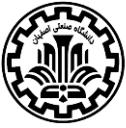 دانشگاه صنعتی اصفهاندانشکده مهندسی صنایع و سیستم‌هافرم گزارش پیشرفت شماره 1پروژه کارشناسیتاریخ:(لطفاً بعد از هماهنگی با استاد پروژه خود به سؤالات زیر به دقت پاسخ داده و بعد از تأیید استاد پروژه این فرم را به دفتر آموزش دانشکده تحویل دهید.)(لطفاً بعد از هماهنگی با استاد پروژه خود به سؤالات زیر به دقت پاسخ داده و بعد از تأیید استاد پروژه این فرم را به دفتر آموزش دانشکده تحویل دهید.)(لطفاً بعد از هماهنگی با استاد پروژه خود به سؤالات زیر به دقت پاسخ داده و بعد از تأیید استاد پروژه این فرم را به دفتر آموزش دانشکده تحویل دهید.)موضوع پروژهآیا موضوع پروژه خود را به طور دقیق مشخص کرده‌اید؟ (انتظار می‌رود موضوع پروژه شما در این مقطع به طور دقیق مشخص شده باشد؛ در صورت مثبت بودن، عنوان دقیق پروژه را به همراه توضیح مختصری در مورد نحوه انجام کار ذکر کرده و در صورت منفی بودن جواب، دلایل خود را ذکر نمایید.)موضوع پروژهآیا موضوع پروژه خود را به طور دقیق مشخص کرده‌اید؟ (انتظار می‌رود موضوع پروژه شما در این مقطع به طور دقیق مشخص شده باشد؛ در صورت مثبت بودن، عنوان دقیق پروژه را به همراه توضیح مختصری در مورد نحوه انجام کار ذکر کرده و در صورت منفی بودن جواب، دلایل خود را ذکر نمایید.)موضوع پروژهآیا موضوع پروژه خود را به طور دقیق مشخص کرده‌اید؟ (انتظار می‌رود موضوع پروژه شما در این مقطع به طور دقیق مشخص شده باشد؛ در صورت مثبت بودن، عنوان دقیق پروژه را به همراه توضیح مختصری در مورد نحوه انجام کار ذکر کرده و در صورت منفی بودن جواب، دلایل خود را ذکر نمایید.)چه نوع از انواع منابع زیر را برای کار خود لازم می‌دانید؟ آیا دسترسی به هر یک از مراجعی که مشخص نموده‌اید به‌راحتی امکان‌پذیر است؟ چه مراحلی برای دستیابی به این مراجع لازم است طی شود؟ توضیح دهید. (در صورتی که بیشتر از یک مورد هم می‌باشد، علامت بزنید.) کتاب		 پایان‌نامه‌ها و مقالات علمی			 منابع اینترنتی			 مطالعات میدانیچه نوع از انواع منابع زیر را برای کار خود لازم می‌دانید؟ آیا دسترسی به هر یک از مراجعی که مشخص نموده‌اید به‌راحتی امکان‌پذیر است؟ چه مراحلی برای دستیابی به این مراجع لازم است طی شود؟ توضیح دهید. (در صورتی که بیشتر از یک مورد هم می‌باشد، علامت بزنید.) کتاب		 پایان‌نامه‌ها و مقالات علمی			 منابع اینترنتی			 مطالعات میدانیچه نوع از انواع منابع زیر را برای کار خود لازم می‌دانید؟ آیا دسترسی به هر یک از مراجعی که مشخص نموده‌اید به‌راحتی امکان‌پذیر است؟ چه مراحلی برای دستیابی به این مراجع لازم است طی شود؟ توضیح دهید. (در صورتی که بیشتر از یک مورد هم می‌باشد، علامت بزنید.) کتاب		 پایان‌نامه‌ها و مقالات علمی			 منابع اینترنتی			 مطالعات میدانیمراجعه به استاد پروژهتاکنون در چه زمینه‌هایی در ارتباط با پروژه کارشناسی خود با استاد پروژه مشاوره داشته‌اید؟ (به صورت تیتروار ذکر کنید.)مراجعه به استاد پروژهتاکنون در چه زمینه‌هایی در ارتباط با پروژه کارشناسی خود با استاد پروژه مشاوره داشته‌اید؟ (به صورت تیتروار ذکر کنید.)مراجعه به استاد پروژهتاکنون در چه زمینه‌هایی در ارتباط با پروژه کارشناسی خود با استاد پروژه مشاوره داشته‌اید؟ (به صورت تیتروار ذکر کنید.)پیشرفت پروژهدرصد پیشرفت پروژه (از نظر دانشجو): ..........................			درصد پیشرفت پروژه (از نظر استاد پروژه): ..........................پیشرفت پروژهدرصد پیشرفت پروژه (از نظر دانشجو): ..........................			درصد پیشرفت پروژه (از نظر استاد پروژه): ..........................پیشرفت پروژهدرصد پیشرفت پروژه (از نظر دانشجو): ..........................			درصد پیشرفت پروژه (از نظر استاد پروژه): ..........................فعالیت‌های انجام شدهشرح کوتاهی از فعالیت‌هایی که تاکنون انجام داده‌اید را در زیر بنویسید. آیا برنامه‌هایی که در راستای تکمیل پروژه لازم است انجام دهید با هماهنگی استاد پروژه خود مشخص کرده‌اید؟ منحصراً نام ببرید.فعالیت‌های انجام شدهشرح کوتاهی از فعالیت‌هایی که تاکنون انجام داده‌اید را در زیر بنویسید. آیا برنامه‌هایی که در راستای تکمیل پروژه لازم است انجام دهید با هماهنگی استاد پروژه خود مشخص کرده‌اید؟ منحصراً نام ببرید.فعالیت‌های انجام شدهشرح کوتاهی از فعالیت‌هایی که تاکنون انجام داده‌اید را در زیر بنویسید. آیا برنامه‌هایی که در راستای تکمیل پروژه لازم است انجام دهید با هماهنگی استاد پروژه خود مشخص کرده‌اید؟ منحصراً نام ببرید.	امضاء دانشجو				امضاء استاد پروژه				امضاء معاون آموزشی دانشکده	امضاء دانشجو				امضاء استاد پروژه				امضاء معاون آموزشی دانشکده	امضاء دانشجو				امضاء استاد پروژه				امضاء معاون آموزشی دانشکده